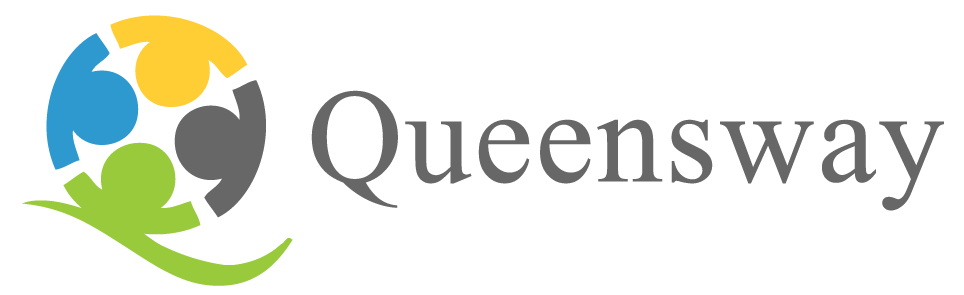 QUEENSWAY SCHOOLTeaching AssistantSalary: Scale 3  Dependent on experience / qualificationsFixed Term Position We are seeking to appoint a Teaching Assistant to join our school. It is a fantastic opportunity to join an established team that has excelled in so many areas. This post is suitable for both experienced and qualified Level 2/3 Teaching Assistants and is an exciting opportunity for a dynamic, ambitious and energetic individual who will be working with our skilful team of specialised teachers.The position is to work at either one of our two sites working with both SEMH and ASD students.Learning Community Trust We are very proud to be a part of the LCT. The expertise and skills the staff have across the trust is invaluable in sharing best practice and our experience in working with children and young people with SEND is greatly valued in our mainstream schools. We are the only provision in Telford and Wrekin for students with these needs, all our young people have an EHC plan, and we work with the LA over admissions. The LCT mission is very simple; we are driven to be an outstanding MAT for our community with a clear vision to provide the best possible education for all the children and young people in our Trust, helping them to be successful in all they do both now and in the future.The Learning Community Trust was established in June 2017 following agreement with the DfE/RSC to establish a MAT in this community. Not only were we approved as a MAT but we are also an academy sponsor. Our first academy conversions, when we became operational were: HLC SecondaryHLC Primary Queensway Special SchoolOur Trust now includes Charlton and Ercall Wood secondaries alongside Wrekin View and Crudgington primary schools and Severndale Academy. We are also supporting other schools within the county and beyond.Our MAT spans education from 2 year-olds in our nurseries through primary and secondary education as well as specialist provision for autism and SEMH in our school. In addition, we have established a great partnership with Telford College and work with them on post-16 transition and curriculum.We keep our aims at the forefront of all we do, they represent our values as well as our intentions:To focus, across our schools, on excellence by achieving the best possible educational outcomes for our children and students by engaging and inspiring them, building their resilience and preparing them for work and adult life.To drive a collaborative culture across our schools which drives and supports improvement and develops all our staff as leading professionalsTo provide the highest levels of care and support for our children so they can succeed, including those that are the most disadvantaged, vulnerable or with special needs in our communityTo ensure our schools are at the heart of the community they serve and are truly inclusive organisations with equality for all across our communityTo engage positively with our families and wider community, building partnerships and programmes that develop opportunities beyond the school sector.We have four strategic objectives which drive our work: Our learners are engaged and successfulWe have high quality staff across our TrustWe have a culture of continuous improvementOur leadership and Governance is exemplaryThe Trust currently has over 4000 students, over 600 staff and we operate a budget of over £23 million, and this makes us a very viable Trust and a significant provider of education in Telford and Wrekin.Queensway SchoolQueensway is an over-subscribed special school in Telford and was established as an academy in March 2018 when it became part of the Learning Community Trust. It was the result of a merger of an autistic provision which had been linked to HLC Secondary and a SEMH school that required a sponsor and a new start.Queensway is across two sites – the North site in Hadley is a school for children with a diagnosis of Autism.  The school has a PAN of 60 but due to demand for places always has additional students. It is a modern purpose, self-contained building on a lovely site with sensory and quiet rooms as well as a Sports Hall and good outdoor spaces. Queensway North has achieved Autism Accreditation from the National Autistic Society and our skills and strategies are worthy of their award.  The school itself then leads on Autism training both with the Local Authority and some external organisations. Queensway North caters for Key Stage 2 (Y6), Key stage 3 and 4.The South site, in Dawley, has quiet rooms, teaching spaces and an excellent purpose-built skills centre for practical work which is where our new provision for motor vehicle is to be placed alongside our new Hair and Beauty provision. Queensway South also caters for Key Stage 2 (Y5 and Y6), Key Stage 3 and 4 the PAN is 54 but due to demand, this campus is also over-subscribed.Both sites offer an extensive curriculum which includes English, Mathematics, Science, Design Technology, Art and Physical Education, Creative iMedia and Forest Schools and we are currently developing our offer to soon include Motor Vehicle, Hair and Beauty, Duke of Edinburgh and Photography. Social skills/education permeates throughout the curriculum on both sites preparing our students for life as young adults.All students are encouraged to take a range of examinations which best meet their needs from the differentiated curriculum which is individually designed by the experienced staff team. The outcomes have improved year on year and in 2019 80% of students gained five or more GCSEs at Grade 1-9 which was a significant achievement, 70% with English and Maths.Both sites have their individual teaching teams, support staff and highly experienced Pastoral leads who also lead on safeguarding. We are fully staffed but are exploring different staffing models to support the children, the new Headteacher appointed in September 2020 will lead on this. We operate with small class sizes of an average of 7/8 students in order to offer a nurturing and inclusive environment for all.Queensway prides itself on its close working relationships with parents and good communications between home and school happen on a daily basis. You will join a Trust steeped in a culture of wanting the very best for our children and is very ambitious for its schools. As a school, you will be joining a community that will do anything to make their children’s lives successful whilst preparing them for the next steps in their lives.The appointment will be subject to enhanced DBS clearance (including a check on the children’s barred list for those working in regulated activity) for the successful applicant. We are committed to Safeguarding and promoting the welfare of children. We follow the Safer Recruitment practices as set out in the Statutory Guidance - Keeping Children Safe in Education. We are also committed to Equality and Diversity. Sorry but CV’s will not be acceptedJulie BravoHeadteacherQueensway North/South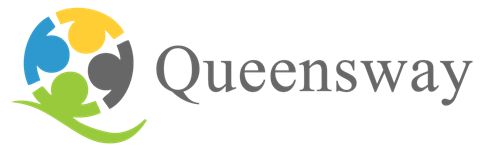 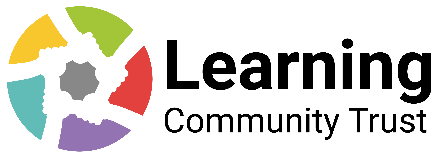 Signed…………………………………………………(   )Signed…………………………………………………(Head of Queensway)Date………………………………………..An electronic copy of this document will be kept with your personnel records.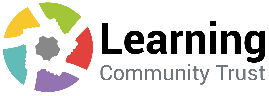 TEACHING JOB DESCRIPTIONTeaching AssistantQueensway School part of the Learning Community TrustSalary Range: Scale 3 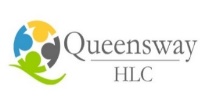 Background:Queensway School is part of the Learning Community Trust and we are looking to appoint an enthusiastic and experienced Teaching Assistant.  This is a specialist provision for young people with an EHCP with a primary need of either Social, Emotional and Mental Health or a diagnosis of ASC.  Currently we are over-subscribed and have 121 students (Y5-Y11) on roll (62 at North Campus and 59 at South), who are taught by a team of specialist teachers and support staff. Students are in small classes of 6/8 students to support their learning and the model is of a teacher plus teaching assistant in each class.Background:Queensway School is part of the Learning Community Trust and we are looking to appoint an enthusiastic and experienced Teaching Assistant.  This is a specialist provision for young people with an EHCP with a primary need of either Social, Emotional and Mental Health or a diagnosis of ASC.  Currently we are over-subscribed and have 121 students (Y5-Y11) on roll (62 at North Campus and 59 at South), who are taught by a team of specialist teachers and support staff. Students are in small classes of 6/8 students to support their learning and the model is of a teacher plus teaching assistant in each class.Background:Queensway School is part of the Learning Community Trust and we are looking to appoint an enthusiastic and experienced Teaching Assistant.  This is a specialist provision for young people with an EHCP with a primary need of either Social, Emotional and Mental Health or a diagnosis of ASC.  Currently we are over-subscribed and have 121 students (Y5-Y11) on roll (62 at North Campus and 59 at South), who are taught by a team of specialist teachers and support staff. Students are in small classes of 6/8 students to support their learning and the model is of a teacher plus teaching assistant in each class.We are seeking to appoint a Teaching Assistant to join our school. It is a fantastic opportunity to join an established team that has excelled in so many areas. This post is suitable for both experienced and qualified Level 2/3 Teaching Assistants, and is an exciting opportunity for a dynamic, ambitious and energetic individual who will be working with our skilful team of specialised teachers.The position is to work across either of our sites working with both SEMH and ASD students.The key benefits to working within our school are the relationships with not only a highly supportive staff community as well as with the students, who will enthuse you to support fantastic lessons each and every day. You will also have free use of the LCT health and fitness centre, four-court sports hall and 25-metre indoor swimming pool. Importantly, one of our key principles is to support your welfare, and as part of this we offer a comprehensive Employee Assistance Programme.We are seeking to appoint a Teaching Assistant to join our school. It is a fantastic opportunity to join an established team that has excelled in so many areas. This post is suitable for both experienced and qualified Level 2/3 Teaching Assistants, and is an exciting opportunity for a dynamic, ambitious and energetic individual who will be working with our skilful team of specialised teachers.The position is to work across either of our sites working with both SEMH and ASD students.The key benefits to working within our school are the relationships with not only a highly supportive staff community as well as with the students, who will enthuse you to support fantastic lessons each and every day. You will also have free use of the LCT health and fitness centre, four-court sports hall and 25-metre indoor swimming pool. Importantly, one of our key principles is to support your welfare, and as part of this we offer a comprehensive Employee Assistance Programme.We are seeking to appoint a Teaching Assistant to join our school. It is a fantastic opportunity to join an established team that has excelled in so many areas. This post is suitable for both experienced and qualified Level 2/3 Teaching Assistants, and is an exciting opportunity for a dynamic, ambitious and energetic individual who will be working with our skilful team of specialised teachers.The position is to work across either of our sites working with both SEMH and ASD students.The key benefits to working within our school are the relationships with not only a highly supportive staff community as well as with the students, who will enthuse you to support fantastic lessons each and every day. You will also have free use of the LCT health and fitness centre, four-court sports hall and 25-metre indoor swimming pool. Importantly, one of our key principles is to support your welfare, and as part of this we offer a comprehensive Employee Assistance Programme.Next StepsIf you wish further information, visits of the school and informal discussions please contact Mrs Michelle Chapman, PA to Headteacher at Queensway Special School 01952 388555Closing date for applications:   Monday 13th June 2022Interviews later in week.Please email your application form to: jacquie.thomasclemson@charlton.uk.comPrevious Applicants need not apply.Next StepsIf you wish further information, visits of the school and informal discussions please contact Mrs Michelle Chapman, PA to Headteacher at Queensway Special School 01952 388555Closing date for applications:   Monday 13th June 2022Interviews later in week.Please email your application form to: jacquie.thomasclemson@charlton.uk.comPrevious Applicants need not apply.Next StepsIf you wish further information, visits of the school and informal discussions please contact Mrs Michelle Chapman, PA to Headteacher at Queensway Special School 01952 388555Closing date for applications:   Monday 13th June 2022Interviews later in week.Please email your application form to: jacquie.thomasclemson@charlton.uk.comPrevious Applicants need not apply.Name of post holder – Title of postTeaching Assistant – Queensway North & SouthSalary scaleScale 3Point on scaleContracted working weeksTerm time + 5 daysHours per week 37 hours Daily working hoursTBCGeneral duties and responsibilities for Teaching Assistants To work with students as individuals or within small groups under the guidance and direction of, and organised by, teaching staff. To liaise with the class teacher in discussing the work set for the students and report on the success or otherwise of the work set. To refer to daily planning completed by class teachers and to complete any part of that planning that requires your contributionTo deliver additional support programmes as required.To liaise with the Headteacher of Queensway and discuss EHCPS and support programmes for students with special needs.To assist with the preparation of programmes of work for students, under the guidance of the teaching staff.To undertake general classroom support tasks including the preparation of resources and the setting out and putting away of equipmentTo undertake the daily registration of students and liaise with Student Support Managers over matters of absence To accompany students on visits as requiredTo support the educational and social development of studentsTo contribute to reviews, assessments and observations as requiredTo work with other professionals e.g., Speech Therapists, Learning Support Advisory staffTo support students to meet their specific needs and individual targets as requiredTo ensure that child protection concerns are passed on the Headteacher of Queensway HLCTo attend and participate in training as required to meet the needs of students with Autistic Spectrum Conditions/DisordersTo attend team and staff meetings as requiredTo invigilate examsTo engage in an appraisal programme to promote professional developmentTo supervise students during lunch times To supervise students during break times To supervise students coming into and leaving the buildingTo administer first aid and medication as requiredTo undertake any reasonable tasks commensurate with the title and grade of the post